Required Parent Notification Procedures for English Learner Identification and ServicesInstructions for Public School Districts and Community SchoolsAll districts and schools that are recipients of Title I funds are required to initially and annually notify the parents and guardians of each student who has been identified as an English learner. To meet federal requirements, districts and community schools are responsible to develop, administer and maintain evidence of parent notifications for all new and current English learners. The parent notifications must include the information below.The reasons for the child’s identification and placement in the program for English learners; The child’s level of English proficiency, how the proficiency was assessed and the status of the child’s academic achievement; The language development program(s) and method(s) of instruction available; How the school’s program will meet the educational strengths and needs of the child; How the program will help the child learn English and meet age-appropriate academic achievement standards for grade promotion and graduation; The requirements for exiting English learner status; The expected rate of transition from the language instruction educational program;The expected rate of graduation from high school (including four-year adjusted cohort graduation rates and extended-year adjusted cohort graduation rates for such program);  If applicable, how the program meets the child’s individualized education program (IEP);The right to decline or remove the child from the language instruction educational program at any time; andThe right to obtain language assistance to understand the notifications and select from among available programs.The school process to notify parents of their child’s English learner identification and eligibility for participation in the language support program should occur within 30 calendar days after the beginning of the school year. For other students identified as English learners entering during the school year, parents must receive notification of language instruction program eligibility within two weeks of registration.Partnerships and EquityDistricts and community schools have the obligation to provide the notification in an understandable and uniform format and, to the extent practicable, in a language the parent(s) can understand. The Ohio Department of Education provides translations of parent notifications to assist schools in communication with parents and families. The templates may be modified, as needed, but must fully include the information above. For example, the annual notification of English learner identification may be added to the Family Report for the Ohio English Language Proficiency Assessment that is sent at the end of the school year. 
Parents have the right to opt their children out of English language programs or English language services. This decision must be voluntary and based on a full understanding of English learners’ rights, the range of services available to their children and the benefits of such services to their children. If a parent decides to decline the English language program that child still retains his or her status as an English learner and access to allowable accommodations on state tests. Districts and schools may not, for any reason, recommend that a parent or guardian decline the English language program or services.The Department makes continual efforts to provide templates and resources to assist schools and districts in providing equitable access to school programs and effective parent communication, including the following: 
Appendix A: Initial Identification Notification TemplateAppendix B: Decline Program/Services Letter TemplateContact the Office of Integrated Student Supports at (614) 466-4109 or by email to lau@education.ohio.gov with questions. Appendix A: Initial Identification Notification TemplateDear Parent or Guardian of _____________________________ (Insert name of student),You child has been identified as an English learner. Ohio defines a student who is an English learner as one who has a primary or home language other than English and needs special language assistance to effectively participate in school. We used Ohio’s Language Usage Survey and Ohio’s English Language Proficiency Screener to measure your child’s English proficiency in listening, speaking, reading and writing. Here are your child’s results: 
INSERT OR ATTACH OELPS INDIVIDUAL STUDENT REPORT (ISR)As an English learner, your child is eligible for support through our English language development program. The program helps ensure your child can participate meaningfully in school classes and activities. This letter summarizes your child’s English level and the programs available to help your child achieve at a high level by improving his or her English proficiency.
The following district programs are available to help your child learn English and make academic progress:
MODIFY LIST OF PROGRAMS OR APPROACHES AS NEEDEDEnglish-only Supplemental InstructionalBilingual Supplemental InstructionalDual LanguageContent Classes with Integrated English as a Second Language SupportNewcomerSheltered InstructionStructured or Two-Way ImmersionConsultation, Monitoring and Academic AssistanceOtherEach program is explained in the glossary at the end of this letter. The purpose of the programs is to provide additional support for students not yet proficient in listening, speaking, reading and writing in English. The program will help your child meet age-appropriate academic achievement standards for grade promotion and graduation. Your child’s achievement in reading and math will be reported to you regularly.
Students remain classified as English learners until they reach English proficiency as measured by the yearly Ohio English Language Proficiency Assessment (OELPA). English learners demonstrate proficiency by earning a score of 4 or 5 in each of the four parts of the test (listening, speaking, reading and writing). 
Most students become proficient in English and exit the program within INSERT PROGRAM RATE years. When exited from the program, your child’s performance will continue to be monitored for two years to determine if additional academic support is needed. In INSERT SCHOOL YEAR, INSERT ADJUSTED 4-YEAR GRADUATION RATE percent of high school students eligible for the English language development program graduated in 4 years and INSERT ADJUSTED 5-YEAR GRADUATION RATE percent of these students graduated within one additional year.
We strongly encourage your child’s participation in the English language development program and invite you to learn more about the benefits of the program. However, you have the right to remove your child from the language instruction program at any time. Please contact or visit our district to discuss your child’s progress in English language development and academic achievement.INSERT CONTACT NAME INSERT CONTACT PHONE NUMBER INSERT CONTACT EMAIL ADDRESSI understand this information and consent to English language services for my child. 	I understand this information and would like to speak with district staff to discuss declining my child’s participation in the above programs. I do not understand the language above and would like additional language support and explanation about this information.	(Printed name of the Parent/Guardian)(Signature of the Parent/Guardian)					DateDescription of Programs and ApproachesEMIS codes follow descriptionEnglish-only Supplemental Instructional: A program designed to meet special language needs of English learner students in which none of the instruction during the day incorporates the student’s native language. Examples of instructional delivery options provided in this program are English as a Second Language (ESL) classes, pull-out tutoring sessions, sheltered content-based classes (such as a mathematics class adapted to the English proficiency level of English learner students), and support provided by an ESL specialist in a mainstream classroom setting (inclusion). 235012Bilingual Supplemental Instructional: A program designed to meet the special language needs of English learner students in which some of the instruction is provided through the native language of the students. Examples of instructional options provided in this program are bilingual education classes taught by a teacher with a bilingual education endorsement or validation (such as a mathematics class taught in both English and Spanish), or explanations of content provided in the native language of the students by a bilingual instructional assistant. Students in this program also may participate in English-only instructional sessions (such as an ESL class) during part of the day. 235013Dual Language Program: In this program, also known as two-way immersion, English learners and non-English learners receive instruction in English and a non-English language. Dual language programs provide integrated language and academic instruction for both native English speakers and native speakers of another language with the goals of high academic achievement, first and second language proficiency, and cross-cultural understanding. 235017Content Classes with Integrated ESL Support: This approach also is referred to as Sheltered Instruction Observation Protocol (SIOP), specially designed academic instruction in English (SDAIE), or simply sheltered instruction. These approaches make use of instructional materials, learning tasks and classroom techniques from academic content areas as the vehicle for developing language, content, cognitive and study skills. English is used as the medium of instruction. 235019Newcomer: Newcomer programs are separate, relatively self-contained educational interventions designed to meet the academic and transitional needs of newly arrived immigrants. Typically, students attend these programs before they enter more traditional interventions (for example, English language development programs or mainstream classrooms with supplemental ESL instruction). 235021Sheltered English Instruction: An instructional approach used to make academic instruction in English understandable to English learner students. In the sheltered classroom, teachers use physical activities, visual aids and the environment to teach vocabulary for concept development in mathematics, science, social studies and other subjects.Structured English or Two-Way Immersion Program: The goal of this program is acquisition of English language skills so the English learner can succeed in an English-only mainstream classroom. All instruction in an immersion strategy program is in English. Teachers have specialized training in meeting the needs of English learners, possessing either a bilingual education or ESL teaching credential and/or training and strong receptive skills in the English learners' primary language.Consultation, Monitoring and Academic Assistance: Mutually agreed-upon interactions between teachers and specialists to gain information and resources to better support English learners as a population, as individuals and as language learners. English language proficiency standards are addressed across the curriculum.Other ProgramsOther English Learner programs not covered by the other available English learner program codes. 235099References: U.S. Department of Education. Language Instruction Educational Programs (LIEP): A Review of the Foundational LiteratureAppendix B: Notification to Decline English Language Programs or Services Template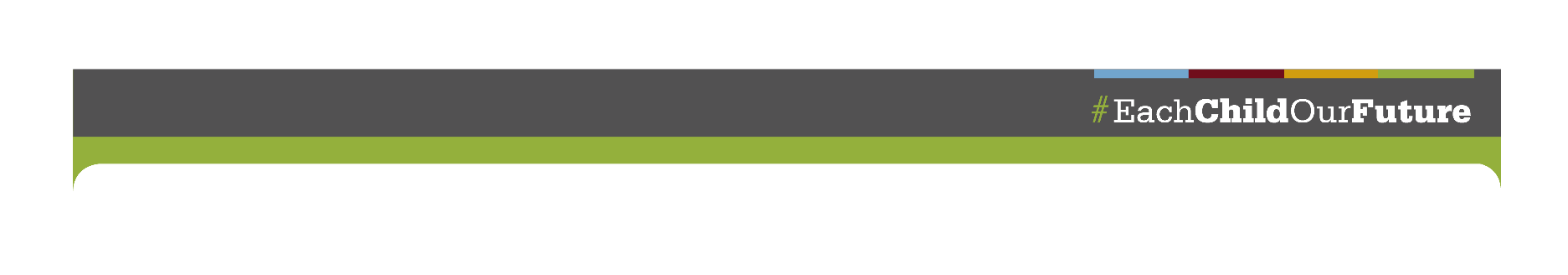 Dear Parent or Guardian of _____________________________ (Insert name of student),We understand that you would like to decline the English language program or English language services proposed for your child. English language services are specifically designed to help your child obtain English language proficiency, as well as acquire grade-level content. However, as stated in our conversation, you have the right to decline the program or services for your child. If you wish to decline the English language program or English language services, please check each item on the checklist below and add your initials at the end of the statement. Doing so will indicate you fully understand and agree with each statement. After you have checked and initialed each of the statements, please sign, date and return the form to your child’s school. We will keep this document on file stating that you have declined or do not want English language services for your child. I am aware of my child’s English language assessment score and other information about my child’s current academic progress and understand why he or she was recommended for additional English language instruction. I am familiar with the English language programs and services the school has available for my child. I have had the opportunity to discuss the available English learner programs and services with the school staff. I understand the school believes its recommendation is the most academically beneficial for my child. In compliance with federal requirements, I understand my child will still be designated an “English learner” and have his or her English proficiency assessed once per year until he or she no longer meets the definition of an English learner. I understand that I have the right to withdraw this written refusal of services at any time and request that my child be immediately placed back into the program. This information has been presented to me in language I fully understand.Print Name of Parent/GuardianSignature of Parent/Guardian				      					DateParent Notification Procedures for EL Identification and Services (Spanish) | September 2019Procedimientos obligatorios de notificación a los padres para la identificación y los servicios de los estudiantes de inglés (EL)Instrucciones para escuelas públicas distritales y escuelas comunitariasSe requiere que todos los distritos y escuelas comunitarias que reciben fondos del Título I notifiquen inicialmente y anualmente a los padres y tutores de cada estudiante que haya sido identificado como estudiante de inglés (EL). Para cumplir con los requisitos federales, los distritos y las escuelas comunitarias son responsables de desarrollar, administrar y mantener copias de las notificaciones para los padres de todos los estudiantes de inglés nuevos y actuales. Las notificaciones para padres deben incluir la información a continuación.1. Las razones para la identificación y ubicación del niño en el programa para estudiantes de inglés;2. El nivel de dominio del inglés del estudiante, cómo se evaluó el dominio del idioma y el estado del logro académico del niño;3. Los programas de desarrollo del lenguaje y los métodos de instrucción disponibles;4. Cómo el programa de la escuela ayudará a aumentar las fortalezas y necesidades educativas del niño;5. Cómo el programa ayudará al niño a aprender inglés y cumplir con los estándares académicos apropiados para su edad para la promoción y graduación;6. Los requisitos para salir de la clasificación de estudiante de inglés;7. El tiempo que se espera que el estudiante esté en el programa educativo de instrucción de idiomas;8. El tiempo estimado para la graduación de la escuela secundaria (incluidas las tasas de graduación ajustadas de cuatro años y las tasas de graduación ajustadas de año extendido para dicho programa);9. Si corresponde, cómo el programa cumple con el programa educativo individualizado (IEP) del niño;10. El derecho a rechazar o retirar al niño del programa educativo de instrucción del idioma inglés en cualquier momento; y11. El derecho a obtener asistencia para entender las notificaciones en inglés y seleccionar entre los programas del idioma disponibles.El proceso escolar para notificar a los padres sobre la identificación de sus hijos como estudiantes de inglés debe de ocurrir dentro de los 30 días del calendario posteriores al comienzo del año escolar. Para otros niños identificados como estudiantes de inglés que ingresan durante el año escolar, los padres deben recibir una notificación de elegibilidad del programa de instrucción de idiomas dentro de las dos semanas posteriores a la matricula.Asociaciones y equidadLos distritos y las escuelas comunitarias tienen la obligación de proporcionar la notificación en un formato comprensible y uniforme y, en la medida de lo posible, en un lenguaje que los padres puedan entender. El Departamento de Educación de Ohio proporciona traducciones de notificaciones a los padres para ayudar a las escuelas a comunicarse con los padres y las familias. Las plantillas pueden modificarse, según sea necesario, pero deben incluir toda la información anterior. Por ejemplo, la notificación anual de identificación del estudiante de inglés se puede agregar al Informe Familiar para la OELPA que se envía al final del año escolar.Los padres tienen el derecho de excluir a sus hijos de los programas del idioma inglés o los servicios del idioma inglés. Esta decisión debe ser voluntaria y debe estar basada en una comprensión plena de los derechos de los estudiantes de inglés, la gama de servicios disponibles para sus hijos y los beneficios de dichos servicios para sus hijos. Si un padre decide rechazar el programa de idioma inglés, ese niño aún conserva su condición de estudiante de inglés y el acceso a adaptaciones permitidas en los exámenes estatales. Los distritos y las escuelas no pueden, por ningún motivo, recomendar que un padre o tutor rechace el programa o los servicios del idioma inglés.El Departamento hace esfuerzos continuos para proporcionar plantillas y recursos para ayudar a las escuelas y los distritos a proporcionar un acceso equitativo a los programas escolares y una comunicación efectiva con los padres, que incluye lo siguiente:1. Apéndice A: Plantilla de notificación de identificación inicial2. Apéndice B: Programa de rechazo / Plantilla de carta de serviciosComuníquese con la Oficina de Apoyo Integrado para Estudiantes al (614) 466-4109 o por correo electrónico a lau@education.ohio.gov si tiene preguntas.Apéndice A: Carta de notificación de identificación inicialEstimado padre o tutor de _____________________________ (Write the student’s name),Su hijo ha sido identificado como un estudiante de inglés. Ohio define a un estudiante cuya lengua materna es diferente al inglés y necesita asistencia especial de idiomas para participar efectivamente en la escuela. Utilizamos la Encuesta de uso del idioma de Ohio y una prueba para medir la capacidad de uso de la lengua inglesa de Ohio para medir el dominio del inglés de su hijo al escuchar, hablar, leer y escribir. Aquí están los resultados de su hijo:
Insert information from the OELPS individual student report here (ISR)Como estudiante de inglés, su hijo es elegible para recibir apoyo a través de nuestro programa de desarrollo del idioma inglés. El programa nos ayuda a asegurar que su hijo pueda participar en las clases y actividades escolares. Esta carta es un resumen del nivel de inglés de su hijo y los programas disponibles para ayudarlo a alcanzar un alto nivel en el idioma inglés.
Estos son los programas para el desarrollo del idioma inglés para su hijo y que están disponibles para un progreso académico adecuado en el desarrollo educativo del niño:
Modify the list to explain the district’s language development programInglés como Instrucción Suplementaria Instrucción Bilingüe SuplementariaLenguaje DualClases de contenido con ESL integradoProgramas para los recién llegadosInstrucción “Sheltered”Inmersión estructuradaConsulta, monitoreo y asistencia académicaOtro programaCada programa se explica en el glosario al final de esta carta. El propósito del programa es proporcionar apoyo adicional a los estudiantes que no tienen un desarrollo completo del oído, el habla, la lectura y la escritura del idioma inglés. El programa ayudará a su hijo a cumplir con los estándares de rendimiento académico apropiados para su edad para la promoción de grado y la graduación. El rendimiento de su hijo en lectura y matemáticas se le informará regularmente.
Los estudiantes permanecen clasificados como aprendices de inglés hasta que alcanzan el dominio del inglés según lo medido por la Evaluación de dominio del idioma inglés de Ohio (OELPA). Los estudiantes de inglés demuestran el dominio del idioma al obtener un puntaje de 4 o 5 en cada una de las cuatro partes de la prueba (audicion, habla, lectura, escritura). Los estudiantes de inglés toman el OELPA cada año hasta que llegan al estándar. La mayoría de los estudiantes se vuelven competentes en inglés y salen del programa dentro de siete años. Cuando salga del programa, el desempeño de su hijo continuará siendo monitoreado para determinar si se necesita apoyo académico adicional. En Insert school year, Insert 4-year graduation rate % de estudiantes de secundaria elegibles para el programa de desarrollo del idioma inglés se graduaron a tiempo e Insert the graduation rate for 5 years% de estos estudiantes se graduaron dentro de un año adicional. 

Recomendamos encarecidamente la participación de su hijo en el programa de desarrollo del idioma inglés y lo invitamos a conocer más sobre los beneficios del programa. Sin embargo, tiene derecho a retirar a su hijo del programa de instrucción de idiomas en cualquier momento.Comuníquese o visite nuestro distrito para analizar el progreso de su hijo en el desarrollo del idioma inglés y el rendimiento académico.Insert name of school contact staff member.Insert telephone number of contactInsert email of contactEntiendo esta información y acepto los servicios de idioma inglés para mi hijo.                    Entiendo esta información y me gustaría conversar con el personal del distrito para hablar sobre la disminución de la participación de mi hijo en los programas anteriores.      No entiendo la información anterior y me gustaría recibir soporte y explicación adicional sobre esta información.                    (Nombre impreso del padre / tutor)(Firma del padre / tutor) Fecha                                                                     Descripción de programas y enfoquesLos códigos EMIS siguen la descripciónInstrucción complementaria solo en inglés: un programa diseñado para satisfacer las necesidades especiales de los estudiantes de la lengua inglesa, en el que las instrucciones durante el día no incorporan el idioma nativo del estudiante. Ejemplos de opciones de entrega de instrucción proporcionadas en este programa son clases de inglés como segundo idioma (ESL), sesiones de tutoría extraíble, clases protegidas basadas en contenido (como una clase de matemáticas adaptada al nivel de dominio de inglés de los estudiantes) y apoyo proporcionado por una especialista de ESL en un entorno de clase convencional (inclusión). 235012Instrucción Bilingüe Suplementaria: Un programa diseñado para satisfacer las necesidades especiales de lenguaje de los estudiantes (EL), en el cual parte de la instrucción se proporciona a través del idioma nativo de los estudiantes. Ejemplos de opciones de instrucción proporcionadas en este programa son las clases de educación bilingüe impartidas por un maestro con un aval o validación de educación bilingüe (como una clase de matemáticas impartida en inglés y español), o explicaciones del contenido proporcionado en el idioma nativo de los estudiantes por un asistente de instrucción bilingüe. Los estudiantes en este programa también pueden participar en sesiones de instrucción en inglés (como una clase de ESL) durante parte del día. 235013Programa de lenguaje dual: en este programa, también conocido como inmersión bidireccional, los estudiantes de inglés y los que no lo son reciben instrucción en inglés y en otro idioma. Los programas de lenguaje dual brindan instrucción integrada de idioma y académica tanto para hablantes nativos de inglés como para hablantes nativos de otro idioma con los objetivos de alto rendimiento académico, dominio del primer y segundo idioma y comprensión intercultural. 235017Clases de contenido con soporte integrado de ESL: este enfoque también se conoce como Protocolo de observación de instrucción protegida (SIOP), instrucción académica especialmente diseñada en inglés (SDAIE) o simplemente instrucción protegida. Estos enfoques hacen uso de materiales de instrucción, tareas de aprendizaje y técnicas de aula de áreas de contenido académico como vehículo para desarrollar habilidades de lenguaje, contenido, cognitivas y de estudio. El inglés se usa como medio de instrucción. 235019Recién llegados: los programas para recién llegados son intervenciones educativas independientes y relativamente independientes diseñadas para satisfacer las necesidades académicas y de transición de los inmigrantes recién llegados. Por lo general, los estudiantes asisten a estos programas antes de ingresar a intervenciones más tradicionales (p. Ej., Programas de desarrollo del idioma inglés o aulas principales con instrucción suplementaria de ESL). 235021Instrucción de inglés protegido: un enfoque de instrucción utilizado para hacer que la instrucción académica en inglés sea comprensible para los estudiantes de E L. En el aula protegida, los maestros usan actividades físicas, ayudas visuales y el medio ambiente para enseñar vocabulario para el desarrollo de conceptos en matemáticas, ciencias, estudios sociales y otras materias.Programa estructurado de inglés o de inmersión bidireccional: El objetivo de este programa es la adquisición de habilidades en el idioma inglés para que el estudiante de inglés pueda tener éxito en un aula principal de solo inglés. Toda la instrucción en un programa de estrategia de inmersión es en inglés. Los maestros tienen capacitación especializada para satisfacer las necesidades de los estudiantes de inglés, que poseen una educación bilingüe o credenciales y / o capacitación en enseñanza de ESL y fuertes habilidades receptivas en el idioma primario de los estudiantes de inglés.Consulta, monitoreo y asistencia académica: interacciones mutuamente acordadas entre maestros y especialistas para obtener información y recursos para apoyar mejor a los estudiantes de inglés como población, como individuos y como estudiantes de idiomas. Los estándares de dominio del idioma inglés se abordan en todo el plan de estudios.Otros programasOtros programas de Estudiantes de inglés no cubiertos por los otros códigos de programa EL disponibles. 235099(Referencias Departamento de Educación de los EE . UU. Programas educativos de instrucción de idiomas (LIEP): una revisión de la literatura fundamental )Apéndice B: Notificación para rechazar programas del idioma en inglésEstimado padre o tutor de _____________________________ (Insert Student Name)Entendemos que desea rechazar el programa del idioma inglés o los servicios de apoyo lingüístico propuesto para su hijo. Los servicios del idioma inglés están diseñados específicamente para ayudar a su hijo a obtener dominio del idioma inglés, así como a adquirir contenido a nivel de grado. Sin embargo, como se indica en el reglamento, usted tiene derecho a rechazar el programa o los servicios para su hijo.Si desea rechazar el programa del idioma inglés o los servicios del idioma inglés, verifique cada elemento en la lista de verificación a continuación y agregue sus iniciales al final de la declaración. Hacerlo indicará que usted comprende plenamente y está de acuerdo con cada declaración. Después de que haya verificado e inicializado cada una de las declaraciones, favor de firmar, fechar y devolver el formulario a la escuela de su hijo(a). Mantendremos este documento en el archivo indicando que usted ha rechazado o no desea los servicios del idioma inglés como segunda lengua para su hijo(a).Recibí el puntaje de la evaluación del idioma inglés de mi hijo(a) y otra información sobre el progreso académico actual de mi hijo(a), y entiendo por qué se le recomendó recibir instrucción adicional en el idioma inglés.      Estoy familiarizado con los programas del idioma inglés y los servicios que la escuela tiene disponibles para mi hijo(a).      He tenido la oportunidad de discutir los programas y servicios disponibles en la escuela.      Entiendo que la escuela cree que la recomendación es la más académicamente beneficiosa para mi hijo(a).      En cumplimiento con los requisitos federales, entiendo que mi hijo aún será designado como "estudiante de inglés como segunda lengua" y se evaluará su dominio del inglés una vez al año hasta que logre obtener un puntaje exitoso en la prueba OELPA.      Entiendo que tengo el derecho de optar por estos servicios en cualquier momento. Esta información me ha sido presentada en un lenguaje que entiendo claramente.Escriba el nombre del padre / tutor___________________________________________Firma del padre / tutor ____________________________________Fecha: ___________The Lau Resource Center, Ohio Department of Education, provides these translations as a resource and convenience for school. If there are questions or recommendations to improve accuracy, please contact the Lau Resource Center at 614.466-4109.Date:Student Name: District:School and Grade Level:Date:Student Name: School:School District and Grade:Fecha:Nombre del estudiante:Distrito:Escuela:Fecha:Nombre del estudiante:Escuela:Distrito escolar: